EAT MOVE SLEEP fotballcup Hasle-Løren 2018 Lagets navn:       _______________________________________________________Lagleder:               _______________________________________________________Klasse:                    _______________________________________________________Deltagende spillere:Navn:                                                                          1. ________________________________________2. ____________________________________3. ________________________________________4. ____________________________________5. ________________________________________6. ____________________________________7. ________________________________________8. ____________________________________9. ________________________________________10. _______________________________________11. _______________________________________12. _______________________________________13. _______________________________________14. _______________________________________Siste kamp start: _________________Premieutdeling: ___________________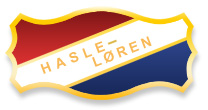 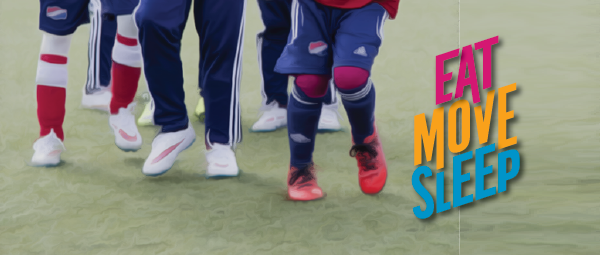 